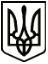 УкраїнаМЕНСЬКА МІСЬКА РАДАЧернігівської областіВИКОНАВЧИЙ КОМІТЕТ                                                           РІШЕННЯ22  грудня 2020 року                         м. Мена                           № 288Про погодження Програми фінансування наданих пільг з послуг зв'язку пільговим категоріям громадян, що проживають на території Менської територіальної громади на 2021-2022 рокиРозглянувши проєкт Програми фінансування наданих пільг з послуг зв'язку пільговим категоріям громадян, що проживають на території Менської територіальної громади на 2021-2022 роки, керуючись ст. 52 Закону України “Про місцеве самоврядування в Україні”, виконавчий комітет Менської міської ради виконавчий комітет Менської міської ради,ВИРІШИВ:1. Погодити проєкт Програми фінансування наданих пільг з послуг зв'язку пільговим категоріям громадян, що проживають на території Менської територіальної громади на 2021-2022 роки згідно додатку.2.  Проєкт даної програми подати на розгляд сесії Менської міської ради.3. Контроль за виконанням рішення покласти на начальника відділу охорони здоров’я та соціального захисту Менської міської ради Москальчук М.В.Міський голова 	Г.А. Примаков                                                                      Додаток до рішення виконкому                                                                        Менської міської ради № 288 від                                                                        22.12.2020 року «Про погодження                                                                       Програми фінансування наданих пільг з                                                                       послуг зв'язку пільговим категоріям                                                                       громадян, що проживають на території                                                                       Менської територіальної громади на                                                                       2021-2022 роки»ПРОГРАМАфінансування наданих пільг з послуг зв'язкупільговим категоріям громадян, що проживають на території Менської територіальної громади на 2021-2022 роки                                                       2020 рікЗміст Програми1. Паспорт Програми2. Загальні положення3. Мета та завдання Програми4. Основні напрямки реалізації Програми5. Механізм реалізації Програми 6. Фінансове забезпечення виконання Програми8. Очікувані результати виконання Програми1. ПАСПОРТпрограми фінансування наданих пільг з послуг зв'язкупільговим категоріям громадян, що проживаютьна території Менської міської  територіальної громадина 2021-2022 роки2. Загальні положенняЗ метою реалізації державної політики в галузі соціального захисту населення, врегулювання механізму компенсаційних виплат за надання послуг зв’язку розроблено  Програму соціального захисту окремих категорій громадян щодо проведення розрахунку за надані пільги з послуг зв’язку пільговим категоріям громадян, що проживають на території Менської територіальної громади на 2021-2022 роки (далі - Програма).3. Мета та завдання ПрограмиМетою Програми є забезпечення конституційних гарантій на соціальний захист пільгових категорій, що проживають на території Менської територіальної громади, покращення становища соціально вразливих верств населення, здійснення компенсації за пільгове користування послугами зв’язку.Головною метою Програми є реалізація державної політики в галузі соціального захисту окремих пільгових категорій громадян шляхом фінансування пільг з послуг зв’язку окремих категорій. Основними завданнями Програми є: - забезпечення проведення розрахунків за надані пільги з послуги зв’язку  пільговим категоріям громадян із ПАТ «Укртелеком»;	- забезпечення погашення заборгованості наданих пільг з послуг зв’язку пільговим категоріям громадян ПАТ «Укртелеком» в минулих роках в тому числі і виконання судових рішень. Виконання Програми дасть можливість підвищити ефективність проведення регіональної політики щодо поліпшення якості життя вразливих груп населення, забезпечити надання пільг та соціальних гарантій окремим категоріям громадян, наданих Конституцією та законами України.4. Основні напрямки реалізації ПрограмиНадання пільг на послуги зв’язку згідно з чинним законодавством, здійснюється ПАТ «Укртелеком», а відшкодування витрат за надані послуги  пільговим категоріям населення здійснюється  бюджету Менської територіальної громади.При цьому обсяг фінансування визначається органами виконавчої влади та місцевого самоврядування під час формування бюджетів з урахуванням його фінансових можливостей та може змінюватись в процесі виконання бюджетів при внесенні змін до них.Фінансування Програми передбачає оплату наданих послуг у поточному році, погашення заборгованості минулих років в тому числі і на виконання судових рішень.5. Механізм реалізації ПрограмиПрограма визначає механізм здійснення видатків бюджету Менської територіальної громади, щодо проведення відшкодування наданих послуг зв’язку, громадянам, які мають таке право відповідно до Закону України Закону України «Про статус ветеранів війни, гарантії їх соціального захисту», Закону України «Про статус ветеранів військової служби, ветеранів органів внутрішніх справ, ветеранів Національної поліції і деяких інших осіб та їх соціальний захист», Закону України «Про соціальний і правовий захист військовослужбовців та членів їх сімей», Закону України «Про охорону дитинства», Закону України «Про основні засади соціального захисту ветеранів праці та інших громадян похилого віку в Україні», Закону України «Про статус і соціальний захист громадян, які постраждали внаслідок Чорнобильської катастрофи», Закону України «Про реабілітацію жертв політичних репресій на Україні» та які перебувають на обліку в базі Єдиного державного автоматизованого реєстру осіб, які мають право на пільги, відповідно до постанови Кабінету Міністрів України №117 від  29.01.2003 «Про Єдиний державний автоматизований реєстр осіб, які мають право на пільги».Управління соціального захисту населення проводить звіряння даних наданих на електронних носіях з даними бази ЄДАРП. Про виявлені розбіжності щодо загальної кількості пільговиків або розміру пільг, що надаються конкретному пільговику про що повідомляє письмово. Відшкодування за надані пільги з послуг зв’язку здійснюється на підставі укладеного договору з надавачем пільгових послуг та поданих щомісячних Розрахунків щодо вартості послуг зв’язку, наданих пільговикам. 6. Фінансове забезпечення виконання ПрограмиФінансове забезпечення Програми здійснюється за рахунок коштів бюджету Менської територіальної громади в межах видатків, затверджених на відповідний рік за відповідним напрямком, виходячи з фінансових можливостей.7. Очікувані результати виконання Програми	Реалізація Програми дасть можливість забезпечити відшкодування наданих пільг на послуги зв’язку пільговим категоріям громадян та зменшить негативні наслідки судових рішень (блокування рахунків, накладення штрафів тощо).1.Ініціатор розроблення ПрограмиМенська міська рада2.Дата, номер і назва нормативних документів  про необхідність розроблення ПрограмиЗакон України «Про статус ветеранів війни, гарантії їх соціального захисту» від 22 жовтня 1993 року № 3551-XII;Закон України «Про основні засади соціального захисту ветеранів праці та інших громадян похилого віку в Україні» від 16.12.1993 № 3721-XII;Закон України «Про соціальний і правовий захист військовослужбовців та членів їх сімей» від  20 грудня 1991 року № 2011-XII;Закон України «Про статус ветеранів військової служби, ветеранів органів внутрішніх справ, ветеранів Національної поліції і деяких інших осіб  та їх соціальний захист» від 24 березня 1998 року № 203/98-ВР;Закон України «Про статус і соціальний захист громадян, які постраждали внаслідок Чорнобильської катастрофи» від 28 лютого 1991 року № 796-XII;Закон України  «Про охорону дитинства» від 26 квітня 2001 року № 2402-III.4.Розробник Програми5.Відповідальний виконавець та розпорядник коштів ПрограмиМенська міська рада, Публічне акціонерне товариство «Укртелеком» в особі Чернігівської філії публічного акціонерного товариства «Укртелеком» (далі - ПАТ «Укртелеком»)6.Учасники ПрограмиМенська міська рада, Публічне акціонерне товариство «Укртелеком» в особі Чернігівської філії публічного акціонерного товариства «Укртелеком» (далі - ПАТ «Укртелеком»), управління соціального захисту населення 7.Термін реалізації Програми2021-2022 роки 8.Перелік бюджетів, які беруть участь у виконанні Програмибюджет Менської територіальної громади9.Загальний обсяг фінансових ресурсів, необхідних для реалізації Програми2021 рік – 240,0 тис. грн.